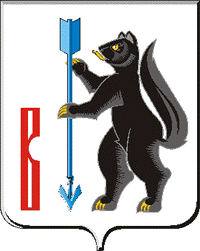 АДМИНИСТРАЦИЯГОРОДСКОГО ОКРУГА ВЕРХОТУРСКИЙП О С Т А Н О В Л Е Н И Еот 13.11.2013г. № 1002г. ВерхотурьеО проведении социологического опроса об уровне восприятия коррупциив городском округе ВерхотурскийВо исполнение Указа Губернатора Свердловской области от 03.11.2010г. № 970-УГ «О социологическом опросе уровня восприятия коррупции в Свердловской области», руководствуясь постановлением Администрации городского округа Верхотурский от 26.04.2011 № 434 «Об утверждении Порядка проведения ежегодного социологического опроса уровня восприятия коррупции в городском округе Верхотурский», статьей 26 Устава городского округа Верхотурский,ПОСТАНОВЛЯЮ:1.Провести социологический опрос уровня восприятия коррупции в городском округе Верхотурский в период с 18 по 25 ноября 2013 года.2.Организационному отделу Администрации городского округа Верхотурский (Тарамженина О.А.) организовать и провести социологический опрос:1) населения городского округа Верхотурский и сбор данных для расчета индекса восприятия бытовой коррупции путем размещения информации о порядке проведения опроса и анкеты на официальном сайте городского округа Верхотурский в сети «Интернет» согласно приложению № 1;2) сотрудников подведомственных Администрации муниципальных учреждений и предприятий (не менее  2% и не более 3%) и сбор данных для расчета индекса восприятия внутренней коррупции по анкете согласно приложению № 3;3) муниципальных служащих Администрации городского округа Верхотурский (не менее 2% и не более 3%) и сбор данных для расчета индекса восприятия внутренней коррупции по анкете согласно приложению № 3.3.Рекомендовать Некоммерческой организации Фонду поддержки малого предпринимательства городского округа Верхотурский (Булычева Л.Д.) провести социологический опрос предпринимателей (не менее 2% и не более 3%) и сбор данных для расчета индекса восприятия деловой коррупции по анкете согласно приложению № 2.4.Руководителям структурных подразделений Администрации городского округа Верхотурский: Управление культуры, туризма и молодежной политики (Гайнанова Н.А.), Управление образования (Устинова Н.А.), Отдел физической культуры и спорта (Ткачев А.А.) организовать и провести социологический опрос сотрудников подведомственных муниципальных учреждений и организаций (не менее  2% и не более 3%) и сбор данных для расчета индекса восприятия внутренней коррупции по анкете согласно приложению № 3.5.Подготовку итоговых протоколов обработки данных социологического опроса организуют: начальник организационного отдела Администрации Тарамженина О.А., руководители структурных подразделений Администрации городского округа Верхотурский: Управление культуры, туризма и молодежной политики Гайнанова Н.А., Управление образования Устинова Н.А., Отдел физической культуры и спорта Ткачев А.А., некоммерческая организация Фонд поддержки малого предпринимательства городского округа Верхотурский Булычева Л.Д. (по согласованию), в которых проведено исследование.Обработка данных социологического опроса заключается в арифметическом подсчете количества соответствующих вариантов ответов, содержащихся в заполненных опрошенными лицами анкетах.Обработка данных по открытым вопросам анкет, предполагающим ответ в свободной форме, осуществляется путем группировки однотипных вариантов ответов и соответственно подсчета их количества.6.Итоговые протоколы обработки данных социологического опроса в срок до 06 декабря 2013 года направить в организационный отдел Администрации городского округа Верхотурский для обработки результатов проведенного исследования и расчета индексов восприятия коррупции.Итоговые протоколы обработки данных социологического опроса представляются также в электронном виде.7.Организационному отделу Администрации городского округа Верхотурский (Тарамженина О.А.):1) в срок до 16 декабря 2013 года провести обработку данных социологического опроса;2) на основе итоговых протоколов обработки данных социологического опроса до 20 декабря 2013 года провести обработку результатов проведенного исследования, расчет индексов восприятия коррупции и на их основе подготовить информацию об уровне восприятия коррупции в городском округе Верхотурский, основных проблемных направлениях и эффективности принимаемых органами местного самоуправления городского округа Верхотурский мер по противодействию коррупции;3) до 25 декабря 2013 года информацию, указанную в подпункте 2 пункта 7, представить в комиссию по противодействию коррупции в городском округе Верхотурский, разместить на официальном сайте городского округа Верхотурский.8.Опубликовать настоящее постановление в газете «Верхотурская неделя».9.Контроль исполнения настоящего постановления оставляю за собой.И.о. главы Администрациигородского округа Верхотурский					    В.Ф. Фахрисламов Приложение № 1к постановлению Администрациигородского округа Верхотурскийот 13.11.2013г. № 1002ИНФОРМАЦИЯо проведении социологического опроса населения городского округа Верхотурский по бытовой коррупцииУважаемые жители городского округа Верхотурский!Социологический опрос является одним из основных инструментов исследования коррупции в городском округе Верхотурский и проводится в соответствии с постановлением Администрации городского округа Верхотурский от 26.04.2011 № 434 «Об утверждении Порядка проведения ежегодного социологического опроса уровня восприятия коррупции в городском округе Верхотурский».	Порядок проведение социологического опроса1.Опрос проводится в период с 18 по 25 ноября 2013 года. В опросе имеют право участвовать совершеннолетние граждане Российской Федерации, постоянно или преимущественно проживающие на территории городского округа Верхотурский, в границах которого проводится опрос.2.Необходимо учесть, что:1) коррупция - это злоупотребление служебным положением, дача взятки, получение взятки, злоупотребление полномочиями, коммерческий подкуп либо иное незаконное использование физическим лицом своего должностного положения вопреки законным интересам общества и государства в целях получения выгоды в виде денег, ценностей, иного имущества или услуг имущественного характера, иных имущественных прав для себя или для третьих лиц либо незаконное предоставление такой выгоды указанному лицу другими физическими лицами, а также совершение указанных деяний от имени или в интересах юридического лица;2) проводимое исследование нацелено на изучение причин, условий, факторов, которые способствуют возникновению коррупционных отношений между населением и представителями органов власти;3) полученные в ходе социологического опроса данные не подлежат разглашению третьим лицам организациями, осуществляющими исследование;4) информация по итогам результатов опроса будет представлена Комиссии по противодействию коррупции в городском округе Верхотурский, размещена на официальном сайте городского округа Верхотурский в сети «Интернет».Заполненные анкеты в период проведения опроса направлять в администрацию городского округа Верхотурский по электронной почте:E-mail: adm-verchotury@mail.ru (для организационного отдела).ТИПОВАЯ АНКЕТАДЛЯ ОПРОСА НАСЕЛЕНИЯ И СБОРА ДАННЫХДЛЯ РАСЧЕТА ИНДЕКСА ВОСПРИЯТИЯ БЫТОВОЙ КОРРУПЦИИ1. ОБЩИЕ ДАННЫЕ1) пол респондента 3) семейное положение4) наличие детей5) место проживания6) вид деятельности, социальное положение7) материальное положение8) уровень дохода (в расчете на одного человека за предыдущий месяц)9) образование2. КОЛИЧЕСТВЕННЫЕ ПОКАЗАТЕЛИ1) Попадали ли вы в коррупционную ситуацию или оказывались        
в ситуации, когда понимали, что вопрос (проблему) можно решить 
только с помощью взятки, подарка, за определенную услугу,      
независимо от того, как фактически решалась эта проблема?  2) Как Вы обычно поступаете в случаях возникновения коррупционной ситуации? (указывается один вариант ответа)3) Когда в последний раз Вам приходилось попадать в коррупционную ситуацию?4) Обращались ли Вы за последний год в различные органы власти, государственные и муниципальные учреждения и организации? Если да, то назовите примерное число обращений. Как часто за последний год Вы попадали в коррупционную ситуацию при обращении в различные органы власти, государственные и муниципальные учреждения и организации?5) Удалось ли Вам решить эту проблему? Если да - то каким образом: за деньги, за подарок, услугу или Вы сумели решить ее без взятки?6) Если Вы попадали в коррупционную ситуацию, то какой Ваш   среднегодовой размер коррупционных сделок с распределением по государственным и муниципальным органам, учреждениям и организациям?7) Какую сумму за прошедший год вы потратили на неформальное решение своих проблем? 3. КАЧЕСТВЕННЫЕ ПОКАЗАТЕЛИ1) Как бы Вы оценили уровень коррупции в следующих органах власти, организациях?2) В какую сторону за последний год изменился уровень коррупции, если судить по Вашему опыту, опыту Ваших близких, знакомых, по рассказам окружающих?3) Как Вы оцениваете эффективность антикоррупционных мер?4) Какие из перечисленных ниже мер в наибольшей степени способны повлиять на снижение коррупции? (указывается не более трех вариантов ответа)5) Кто по Вашему мнению является инициатором коррупционной сделки?6) При каких ситуациях, на Ваш взгляд, наиболее часто совершаются коррупционные правонарушения?7) Как бы Вы оценили, насколько регламентированы, четко определены инструкциями действия сотрудников государственных и муниципальных органов, с которыми Вы взаимодействовали, при осуществлении ими должностных полномочий?         8) В какой мере соблюдаются временные параметры выполнения сотрудниками государственных и муниципальных органов своих полномочий? (один ответ)9) В какой степени Вы знакомы с нормативными документами, регламентирующими деятельность органов власти, государственных и муниципальных учреждений и организаций?10) Насколько полно государственные органы и органы местного самоуправления  информируют граждан о своей деятельности? Поставьте уровень информационной открытости.Приложение № 2к постановлению Администрациигородского округа Верхотурскийот 13.11.2013г. № 1002ТИПОВАЯ АНКЕТАДЛЯ ОПРОСА ПРЕДПРИНИМАТЕЛЕЙ И СБОРА ДАННЫХДЛЯ РАСЧЕТА ИНДЕКСА ВОСПРИЯТИЯ ДЕЛОВОЙ КОРРУПЦИИ1. ОБЩИЕ ДАННЫЕ1) К какому виду хозяйствующих субъектов относится Ваша организация или Вы являетесь индивидуальным предпринимателем?2) К какому виду бизнеса Вы себя относите? (указывается один вариант ответа)3) Какими основными видами деятельности Вы занимаетесь? (указывается не более трех вариантов ответа)4) Какой размер годового оборота Вашей организации в денежном выражении?5) Какая численность работников, занятых в Вашем бизнесе?6) Сколько раз в год Вам (Вашей организации) приходится взаимодействовать со следующими государственными органами?7) Сколько раз в год Вам (Вашей организации) приходится взаимодействовать со следующими государственными органами Свердловской области и органами местного самоуправления?2. КОЛИЧЕСТВЕННЫЕ ПОКАЗАТЕЛИ1) Попадали ли вы в коррупционную ситуацию или оказывались в ситуации, когда понимали, что вопрос (проблему) можно решить только с помощью взятки, подарка, за определенную услугу, независимо от того, как фактически решалась  эта проблема?      2) Известны ли Вам случаи неформального решения вопросов (за определенное вознаграждение, услугу) вашими конкурентами, партнерами, знакомыми в государственном (муниципальном) органе, с которым и Вы взаимодействовали в последнее время?3) Как Вы обычно поступаете в случаях возникновения проблем, решение которых связано с государственными органами или органами местного самоуправления? (указывается один вариант ответа)4) Каким образом вы поступаете при неформальном решении проблем?5) Была ли Ваша проблема все-таки решена, кем и как?6) Сколько средств за прошедший год Вы потратили на неформальное решение своих проблем?7) Если Вы попадали в коррупционную ситуацию, то какой Ваш   среднегодовой размер коррупционных сделок?8) Если Вы попадали в коррупционную ситуацию, то какой Ваш   среднегодовой размер коррупционных сделок с распределением по государственным и муниципальным органам9) Как Вы оцениваете интенсивность решения типовых проблем при взаимодействии с государственными органами путем совершения коррупционных сделок?3. КАЧЕСТВЕННЫЕ ПОКАЗАТЕЛИ1) Какие Вы видите наиболее существенные препятствия для предпринимательской деятельности в городском округе Верхотурский? (указывается не более трех вариантов ответа)2) Как бы Вы оценили динамику коррупции за прошедший год?3) Как Вы оцениваете эффективность антикоррупционных мер?4) Какие из перечисленных ниже мер, на Ваш взгляд, в наибольшей степени способны повлиять на снижение коррупции в городском округе Верхотурский? (указывается не более трех вариантов ответа)5) Как Вы оцениваете уровень коррупции в федеральных государственных органах?6) Как Вы оцениваете уровень коррупции в следующих государственных органах Свердловской области и органах местного самоуправления городского округа Верхотурский?7) Назовите основные причины коррупции8) Назовите действия со стороны сотрудников государственных или муниципальных органов, затрудняющих осуществление предпринимательской деятельности9) Почему вы идете на неформальное решение проблем при взаимодействии с органами власти?10) Насколько, на Ваш взгляд, предприниматели заинтересованы в «неформальном» решении вопросов? (указывается один вариант ответа)11) Известны ли Вам случаи неформального решения вопросов (за определенное вознаграждение, услугу) с муниципальными или государственными органами, с которыми Вы взаимодействуете? (первый и второй варианты ответа могут быть указаны одновременно)12) Кто выступает инициатором решения проблем неформальным способом?13) Как бы Вы оценили степень регламентации действий сотрудников органа, с которым Вы взаимодействовали, при решении Ваших вопросов?Приложение № 3к постановлению Администрациигородского округа Верхотурскийот 13.11.2013г. № 1002ТИПОВАЯ АНКЕТАДЛЯ ОПРОСА СОТРУДНИКОВ ОРГАНОВ  МЕСТНОГО САМОУПРАВЛЕНИЯ ГОРОДСКОГО ОКРУГА ВЕРХОТУРСКИЙ, МУНИЦИПАЛЬНЫХ УЧРЕЖДЕНИЙ И ПРЕДПРИЯТИЙ ГОРОДСКОГО ОКРУГА ВЕРХОТУРСКИЙ И СБОРА ДАННЫХ ДЛЯ РАСЧЕТА ИНДЕКСА ВОСПРИЯТИЯ ВНУТРЕННЕЙ КОРРУПЦИИ1. ОБЩИЕ ДАННЫЕ1) пол						2) возраст (лет)3) семейное положение			4) место проживания   5) место работы6) должность7)  направление сферы деятельности8) уровень дохода9) образование2. КОЛИЧЕСТВЕННЫЕ ПОКАЗАТЕЛИ           1) Попадали ли вы в коррупционную ситуацию или оказывались        
в ситуации, когда понимали, что вопрос (проблему) можно решить 
только с помощью взятки, подарка, за определенную услугу,      
независимо от того, как фактически решалась эта проблема?  2) Известны ли Вам случаи коррупционных сделок, совершенных в Вашем органе? (указывается один вариант ответа)3) Когда в последний раз Вы попадали в коррупционную ситуацию?4) Известны ли Вам случаи возникновения коррупционных ситуаций за последний год в следующих государственных и муниципальных органах,  учреждениях?5) Известны ли Вам случаи заключения коррупционных сделок в следующих государственных и муниципальных органах, учреждениях?6) Известен ли Вам средний размер коррупционной сделки, совершаемой в государственном или муниципальном  органе,  учреждение?7) Как Вы оцениваете основные причины коррупции?8) Какие по Вашему мнению  действия со стороны муниципальных и государственных органов, которые затрудняют осуществлять предпринимательскую деятельность?3. КАЧЕСТВЕННЫЕ ПОКАЗАТЕЛИ1) Оцените степень регламентации действий сотрудников органов местного самоуправления  городского округа Верхотурский 2)  Как Вы взаимодействуете с муниципальными и государственными органами?3) Оцените степень формальности взаимоотношений муниципальных  и государственных органов с гражданами и организациями 4) Как Вы оцениваете  специфику принятия решений?5) Как Вы считаете, существует ли в органах местного самоуправления городского округа Верхотурский проблема коррупции?   мужской                                                        женский                                                        2) возраст (полных лет)                                     женат / замужем (в том числе гражданский брак)                 не женат / не замужем (в том числе разведен)                   дети до 16 лет (укажите сколько)                               дети (старше 16 лет) (укажите сколько)                         нет детей                                                      город Верхотурье                                             другой населенный пункт городского округа Верхотурский, указатьруководитель (руководитель высшего или среднего звена)         специалист (с высшим образованием технического или             
гуманитарного профиля)                                         служащий, технический персонал (без высшего образования)       рабочий (включая работников сельского хозяйства)               студент (студенты вузов, учащиеся колледжей и средних учебных  
заведений)                                                     денег не хватает даже на продукты,                             
«едва сводим концы с концами»                                  на продукты денег хватает, но покупка одежды вызывает          
затруднения                                                    денег хватает на продукты и одежду, но покупка крупной бытовой 
техники является для нас затруднительной                       можем без труда приобретать крупную бытовую технику,           
но покупка нового легкового автомобиля была бы затруднительной хватает доходов на новый легковой автомобиль, однако покупка   
квартиры или дома (иной недвижимости) является                 
для нас затруднительной                                        материальных затруднений не испытываем; при необходимости можем купить квартиру, дом (иную недвижимость)                       1. 2000 рублей и менее7. 7001 - 8000 рублей   13. 20001 - 25000 рублей2. 2001 - 3000 рублей 8. 8001 - 9000 рублей   14. 25001 - 30000 рублей3. 3001 - 4000 рублей 9. 9001 - 10000 рублей  15. 30001 - 45000 рублей4. 4001 - 5000 рублей 10. 10001 - 12000 рублей16. 45001 - 60000 рублей5. 5001 - 6000 рублей 11. 12001 - 15000 рублей17. Свыше 60000 рублей6. 6001 - 7000 рублей 12. 15001 - 20000 рублей18. Не знаю, отказываюсь ответитьнеполное среднее или ниже                                      среднее общее (школа)                                          начальное профессиональное (ПТУ)                               среднее специальное (колледж, техникум, медицинское училище)   незаконченное высшее (обучение в вузе не менее 3 курсов        
без получения диплома)                                         высшее (диплом специалиста, бакалавра, магистра)               аспирантура, ученая степень, звание                            данетДоговариваюсь (буду договариваться неформально)               Ищу (буду искать возможность формального решения проблемы)   в течение недели                                            от недели до месяца назад                                   от месяца до полугода назад                                 от полугода до года назад                                   больше года назад                                           очень давно                                                 никогда                                                     Органы власти, учреждения, организацииКоличество
обращенийКоличество  
коррупционных
ситуацийучреждения здравоохранения                      дошкольные учреждения                           средние образовательные учреждения                высшие учебные заведения                        учреждения социальной защиты населения          организации, оказывающие услуги в сфере         
жилищно-коммунального хозяйства                 органы внутренних дел (за исключением           
государственной инспекции безопасности          
дорожного движения)                             государственная инспекция безопасности          
дорожного движения                              органы прокуратуры                              районный суд                                    мировые судьи                                   налоговые органы                                служба судебных приставов                       Федеральная антимонопольная служба              органы противопожарного надзора                 Федеральная служба по надзору в сфере защиты прав потребителей и благополучия человека, в том числе санитарно -эпидемиологический    надзор («Роспотребнадзор», «Санэпидемстанция»)         Федеральная служба государственной регистрации, кадастра и картографии                          органы местного самоуправления  городского округа Верхотурскийкоммерческие организации                        иные органы, организации (указать, какие)       Органы власти,     
учреждения, организацииСпособ решения проблемыСпособ решения проблемыСпособ решения проблемыСпособ решения проблемыСпособ решения проблемыСпособ решения проблемыОрганы власти,     
учреждения, организацииза  
деньгиза   
подарокза  
услугубез  
взяткинет, 
не  
решеназатрудняюсь
ответитьучреждения              
здравоохранения         дошкольные учреждения   средние образовательные   
учреждения              высшие учебные заведенияучреждения социальной   
защиты населения        организации, оказывающие услуги в сфере жилищно -коммунального   
хозяйства               органы внутренних дел   
(за исключением государственной         
инспекции безопасности  
дорожного движения)     государственная         
инспекция безопасности  
дорожного движения      органы прокуратуры      районный суд            мировые судьи           налоговые органы        служба судебных        приставов               Федеральная             
антимонопольная служба  Органы противопожарного 
надзора                 Федеральная служба      
по надзору в сфере      
защиты прав потребителей
и благополучия человека,
в том числе санитарно-  
эпидемиологический      
надзор                 («Роспотребнадзор»,     
«Санэпидемстанция»)     федеральная служба      
государственной         
регистрации, кадастра и 
картографии             органы местного         
самоуправления          
городского округа Верхотурский  коммерческие организациииные органы, организации
(указать, какие)        Органы власти, учреждения, организацииРазмер    
коррупционных
сделокучреждения здравоохранения                                 дошкольные учреждения                                      средние образовательные учреждения                           высшие учебные заведения                                   учреждения социальной защиты населения                     организации, оказывающие услуги                            
в сфере жилищно-коммунального хозяйства                    органы внутренних дел (за исключением государственной      
инспекции безопасности дорожного движения)                 государственная инспекция безопасности дорожного движения  органы прокуратуры                                         районный суд                                               мировые судьи                                              налоговые органы                                           служба судебных приставов                                  Федеральная антимонопольная служба                         органы противопожарного надзора                            Федеральная служба по надзору в сфере защиты прав          
потребителей и благополучия человека, в том числе          
санитарно-эпидемиологический надзор («Роспотребнадзор»,    
«Санэпидемстанция»)                                        Федеральная служба государственной регистрации,            
кадастра и картографии                                     органы местного самоуправления городского округа Верхотурский коммерческие организации                                   иные органы, организации (указать, какие)                  до 100 рублей                                               от 100 рублей до 1 тыс. рублей                              от 1 до 5 тыс. рублей                                       от 5 до 10 тыс. рублей                                      от 10 до 100 тыс. рублей                                    более 100 тыс. рублей                                       Органы власти,    
учреждения,      
организацииКоррупции
нетНизкийНиже  
среднегоСреднийВыше  
среднегоВысокийЗатрудняюсь
ответитьучреждения            
здравоохранения       дошкольные учреждения средние образовательные 
учреждения            высшие учебные        
заведения             учреждения социальной 
защиты населения      организации,          
оказывающие услуги    
в сфере               
жилищно-коммунального 
хозяйства             органы внутренних дел 
(за исключением       
государственной       
инспекции безопасности
дорожного движения)   государственная       
инспекция безопасности
дорожного движения    органы прокуратуры    районный суд          мировые судьи         налоговые органы      служба судебных       
приставов             Федеральная           
антимонопольная службаорганы                
противопожарного      
надзора               Федеральная служба    
по надзору в сфере    
защиты прав           
потребителей          
и благополучия        
человека, в том числе 
санитарно-            
эпидемиологический    
надзор                
(«Роспотребнадзор»,   
«Санэпидемстанция»)   Федеральная служба    
государственной       
регистрации, кадастра 
и картографии         органы местного       
самоуправления        
городского округа Верхотурский коммерческие          
предприятия           иные органы,          
организации (указать, 
какие)                Уровень коррупцииУменьшилсяПрежнийУвеличилсяЗатрудняюсь
ответитьв стране                       в Свердловской области         в вашем населенном пункте      Эффективность мерНизкаяНиже  
среднегоСредняяВыше  
среднегоВысокаяЗатрудняюсь
ответитьв федеральных       
органах власти      в областных органах 
власти              в местных органах   создание специального государственного органа по борьбе        
с коррупцией                                                   деперсонализация взаимодействия государственных и муниципальных служащих с гражданами и организациями в рамках создания системы «электронного правительства» (электронные торги, предоставление услуг в электронном виде)                                      создание многофункциональных центров предоставления услуг      
гражданам органами власти по принципу «единого окна»           повышение вознаграждения и социальных гарантий государственным 
и муниципальным служащим                                       внедрение в органах власти системы ротации должностных лиц     четкая регламентация административных процедур                 усиление контроля за действиями сотрудников органов власти,    
их доходами, доходами членов их семей                          усиление контроля за расходами чиновников, членов их семей     усиление контроля за «теневыми» доходами и расходами граждан   ужесточение наказания за коррупцию                             массовая пропаганда нетерпимости к коррупции                   наведение порядка на местах сверху                             другое (указать, что именно)                                   никакие меры не помогут                                        коррупционная сделка произошла (один ответ):                             коррупционная сделка произошла (один ответ):                             по инициативе «чиновников»                                     по инициативе граждан                                          потому что «так принято»                                       другое (указать, почему)                                       затрудняюсь ответить                                           нарушение правил дорожного движения                            прохождение технического осмотра транспортного средства        сдача экзамена на право управлять транспортным средством,      
получение водительского удостоверения                          сдача экзамена на соответствие профессии                       сдача экзамена в высшем учебном заведении                      проведение хирургической операции                              выдача больничного листа по необходимости                      прием врача                                                    заготовка и вывоз леса                                         приобретение земельного участка                                оформление документов различного назначения                    
в государственных или муниципальных органах                    призыв на военную службу                                       прохождение медицинской комиссии                               задержание сотрудниками полиции                               проверка со стороны налоговых органов                          рассмотрение дел в суде                                        регистрация права собственности на недвижимость                другое (указать, когда именно)                                 действия определены и регламентированы почти полностью и достаточно подробно                                            большая часть действий четко определена и регламентирована     определены и регламентированы общие черты деятельности, в рамках которых у сотрудников существует некоторая свобода действий                                                       деятельность определена настолько, насколько это необходимо, в основном сотрудники действуют самостоятельно                 деятельность совсем не определена, сотрудники совершают действия произвольно                                           затрудняюсь ответить                                           время выполнения действий полностью соблюдается                есть незначительные задержки по времени выполнения действий    есть значительные задержки по времени выполнения действий      время выполнения действий полностью не соблюдается             затрудняюсь ответить                                           очень хорошо знаком, читал данные нормативные документы,       
консультировался со специалистами                              знаком достаточно хорошо, смотрю информацию на стендах,        
в информационных передачах                                     знаком поверхностно, кое-что слышал в разговорах               совершенно не знаком                                           Органы властиНизкийНиже  
среднегоСреднийВыше  
среднегоВысокийисполнительные органы           
государственной власти      Свердловской областиорганы местного самоуправления  
городского округа Верхотурский коммерческая организация (ОАО, ЗАО, ООО и другие)                  некоммерческая организация (кооперативы, общественные объединения, фонды, ассоциации и другие)                                        хозяйствующие субъекты без образования юридического лица           
(индивидуальный предприниматель, представительства, филиалы)       малый бизнес                                                       средний бизнес                                                     крупный бизнес                                                     добыча полезных ископаемых                                         финансы                                                            производство продукции промышленного назначения                    розничная торговля                                                 производство потребительских товаров                               оптовая торговля                                                   сельское хозяйство                                                 услуги населению                                                   строительство                                                      другое (указать, что именно?):                                     до 100 тыс. рублей                                                 от 10 до 100 млн. рублей                                           от 100 тыс. рублей до 1 млн. рублей                                от 100 до 500 млн. рублей                                          от 1 до 5 млн. рублей                                              более 500 млн. рублей                                              от 5 до 10 млн. рублей                                             от 1 до 10 человек                                                 от 200 до 500 человек                                              от 10 до 50 человек                                                от 500 до 1500 человек                                             от 50 до 200 человек                                               более 1500 человек                                                 Государственные органы, учрежденияКоличество  
взаимодействийФедеральная антимонопольная служба                        органы противопожарного надзора                           Федеральная служба по надзору в сфере защиты прав потребителей и благополучия человека, в том числе санитарно-эпидемиологический надзор «Роспотребнадзор»,  «Санэпидемстанция»                                        Федеральная служба государственной регистрации, кадастра и картографии                                               учреждения, занимающиеся вопросами предоставления земельных участков                                        органы внутренних дел                                     органы прокуратуры                                        суды общей юрисдикции:                                    Свердловский областной суд                                Верхотурский районный суд                                              мировые судьи                                             Арбитражный суд Свердловской области                      налоговые органы                                          служба судебных приставов                                 служба по экологическому, технологическому и атомному надзору «Ростехнадзор»                                            иные органы, организации (указать, какие)                 Органы государственной власти           
Свердловской области,               
органы местного самоуправленияСреднее  
количество
в годЗатрудняюсь
ответитьМинистерства Правительства Свердловской области (указать, какие)             иной орган государственной власти Свердловской области (указать, какой)             Дума городского округа Верхотурский  Администрация городского округа Верхотурский по вопросам, связанным с:  предоставлением земельных участков                предоставлением помещений в аренду                муниципальными торгами                            предоставлением участков для вырубки леса         организацией предпринимательской деятельности     по иным вопросам (указать, каким)                 данетОрганы властиЗа деньгиЗа подарокЗа услугуИзвестны, но не знаю каким способом решены вопросыНеторганы внутренних дел          органы прокуратуры             Арбитражный суд Свердловской области           суды общей юрисдикции:         Свердловский областной суд     Верхотурский районный суд                   мировые судьи                  налоговые органы               служба судебных приставов      служба по экологическому, технологическому и атомному надзору «Ростехнадзор»                                            Федеральная антимонопольная служба                         органы противопожарного надзораФедеральная служба по надзору в сфере защиты прав потребителей и благополучия    
человека, в том числе санитарно-эпидемиологический надзор («Роспотребнадзор», «Санэпидемстанция»)            органы по охране природных     
ресурсов и окружающей среды    органы по охране труда         органы, занимающиеся вопросами предоставления земельных участков                       органы по реализации государственной политики в сфере торговли, питания и    
услугорганы по архитектуре и строительствуФедеральная служба государственной регистрации, кадастра и картографии         исполнительные органы государственной власти         органы местного самоуправления городского округа Верхотурский иные органы власти             
(указать, какие) приходится договариваться неформально                             ищу возможность формального решения проблемы                      оставляю решение проблемы до лучших времен                        другое (указать, что именно)                                      за деньги                                                         при помощи влиятельного знакомого                                 за подарок                                                        иным способом (указать, каким)                                    за услугу                                                         затрудняюсь ответить                                              Органы властиЗа деньгиЗа подарокЗа услугуНет, не решенаЗатрудняюсь
ответитьорганы внутренних дел          органы прокуратуры             суды общей юрисдикции:         Свердловский областной суд     Верхотурский районный суд                   мировые судьи                  Арбитражный суд Свердловской области           налоговые органы               служба судебных приставов      служба по экологическому, технологическому и атомному надзору «Ростехнадзор»                                            Федеральная антимонопольная служба                         органы противопожарного надзораФедеральная служба по надзору в сфере защиты прав потребителей и благополучия человека, в том числе санитарно-эпидемиологический надзор («Роспотребнадзор», «Санэпидемстанция»)            органы по охране природных     
ресурсов и окружающей среды    органы по охране труда         органы, занимающиеся вопросами 
предоставления земельных участков                       органы по реализации государственной политики в сфере торговли, питания и услуг                          органы по архитектуре и строительству                  Федеральная служба государственной регистрации, кадастра и картографии         исполнительные органы государственной власти         органы местного самоуправления 
городского округа Верхотурский иные органы власти             
(указать, какие)               0 рублей                                                          от 1 до 5 млн. рублей                                             до 1 тыс. рублей                                                  от 5 до 10 млн. рублей                                            от 1 до 10 тыс. рублей                                            от 10 до 50 млн. рублей                                           от 10 до 50 тыс. рублей                                           от 50 до 100 млн. рублей                                          от 50 до 100 тыс. рублей                                          от 100 до 500 млн. рублей                                         от 100 до 500 тыс. рублей                                         более 500 млн. рублей                                             от 500 тыс. рублей до 1 млн. рублей                               0 рублей                                                          от 1 до 5 млн. рублей                                             от 1 до 10 тыс. рублей                                            от 5 до 10 млн. рублей                                            от 10 до 50 тыс. рублей                                           от 10 до 50 млн. рублей                                           от 50 до 100 тыс. рублей                                          от 50 до 100 млн. рублей                                          от 100 до 500 тыс. рублей                                         от 100 до 500 млн. рублей                                         от 500 тыс. рублей до 1 млн. рублей                               более 500 млн. рублей                                             Органы власти0 рублейот 1 
до 10 
тыс. 
рублейот 10 
до 50 
тыс. 
рублейот 50 
до 100
тыс. 
рублейот 100
до 500
тыс. 
рублейот 500
тыс. 
рублей
до 1 
млн. 
рублейот 1 
до 5 
млн. 
рублейот 5 
до 10 
млн. 
рублейот 10 
до 50 
млн. 
рублейот 50 
до 100
млн. 
рублейот 100
до 500
млн. 
рублейболее 
500  
млн. 
рублейорганы внутренних дел    органы прокуратуры       суды общей юрисдикции:   Свердловский областной суд                      Верхотурский районный суд             мировые судьи            Арбитражный суд Свердловской области    налоговые органы         служба судебных приставовслужба по экологическому, технологическому и атомному надзору «Ростехнадзор»                                            Федеральная антимонопольная служба   органы противопожарного надзора                  Федеральная служба по надзору в сфере защиты прав потребителей и благополучия человека, в том числе санитарно-эпидемиологический
надзор («Роспотребнадзор»,  «Санэпидемстанция»)                            Федеральная служба       
государственной регистрации, кадастра и картографии              органы по охране природных ресурсов и окружающей среды         органы по охране труда   органы, занимающиеся вопросами предоставления земельных участков       органы по реализации государственной политики 
в сфере торговли, питания и услуг          органы по архитектуре и  строительству            областные органы         
исполнительной власти    органы местного самоуправления городского округа Верхотурский        иные органы власти (указать, какие)      предмет/периодичность           
коррупционной сделкиникогдаочень
редкоредкодовольно
часточастоочень
частообеспечение принятия нужного законодательного решения        обеспечение принятия нужного административного решения       ускорение бюрократической процедуры                       получение государственного или  
муниципального заказа           успешное прохождение проверки   
контролирующих инстанций        получение необходимого разрешения, лицензии,           
сертификата                     получение в аренду или в собственность земельного участка                         решение дела в суде             организация бизнеса             получение в аренду или в собственность помещения       решение проблемы со сдачей отчетности                      получение преимущества в конкурентной борьбе           получение кредита               другое (указать, что именно)    высокие налоги                                                    жесткая конкуренция на рынке                                      ограниченный доступ к заемным финансовым средствам,               
производственным площадям, оборудованию                           давление со стороны криминальных структур                         административные барьеры                                          экономическая и правовая нестабильность                           другое (указать, что именно)                                     уровень коррупции        увеличилсяуменьшилсяпрежнийв стране                         в городском округе Верхотурский                      в Вашем населенном пункте        федеральные 
органы властиобластные  
органы властиорганы местного
самоуправления высокая            выше среднего      средняя            ниже среднего      низкая             создание специального государственного органа по борьбе с коррупцией                                                      деперсонализация взаимодействия государственных и муниципальных служащих с гражданами и организациями в рамках создания системы «электронного правительства» (электронные торги, предоставление услуг в электронном виде)                                         создание многофункциональных центров предоставления услуг гражданам органами власти по принципу «единого окна»              повышение вознаграждения и социальных гарантий государственным и муниципальным служащим                                            внедрение в органах власти системы ротации должностных лиц        четкая регламентация административных процедур                    усиление контроля за действиями сотрудников органов власти, их доходами, доходами членов их семей                             усиление контроля за расходами чиновников, членов их семей        усиление контроля за доходами и расходами граждан                 ужесточение наказания за коррупцию                                массовая пропаганда нетерпимости к коррупции                      наведение порядка на местах сверху                                никакие меры не помогут, так как менталитет не изменить           другое (указать, что именно)                                      федеральные государственные 
органынетнизкийниже    
среднегосреднийвыше    
среднеговысокийорганы внутренних дел       органы прокуратуры          суды общей юрисдикции:      Свердловский областной суд  Верхотурский районный суд                мировые судьи               Арбитражный суд Свердловской области        налоговые органы            служба судебных приставов   служба по техническому и экспортному контролю («Ростехнадзор»)            Федеральная антимонопольная служба                      органы противопожарного надзора                     Федеральная служба по надзору в сфере защиты прав потребителей и         
благополучия человека, в том числе                 
санитарно-эпидемиологический надзор («Роспотребнадзор», «Санэпидемстанция»)         органы по охране природных  
ресурсов и окружающей среды органы по охране труда      органы, занимающиеся вопросами предоставления земельных участков          органы по реализации государственной политики в сфере торговли, питания и услуг                       органы по архитектуре и строительству               Федеральная служба государственной регистрации, кадастра и картографии      иные федеральные органы     
(указать, какие)государственные органы      
(органы местного            
самоуправления)нетнизкийниже    
среднегосреднийвыше    
среднеговысокийМинистерства Правительства Свердловской области иной орган государственной власти Свердловской области (указать, какой)            Дума городского округа Верхотурский Администрация городского округа Верхотурский, связанным с:   предоставлением земельных участков                    предоставлением помещений в аренду                    муниципальными торгами      предоставлением участков для вырубки леса            организацией предпринимательской         
деятельности                по иным вопросам (указать, каким)строгость наказания за коррупцию недостаточна                      низкая зарплата чиновников                                         высокая интенсивность и повторяемость взаимодействий чиновников    
с гражданами по вопросам предоставления услуг                      возможность принятия единоличного решения                          недостаточный контроль за чиновниками                              отсутствие общественного контроля                                  сложность, запутанность бюрократических процедур                   вымогательство со стороны чиновников                               сложившийся менталитет населения                                   свобода в принятии решений чиновником                              желание предпринимателей ускорить решение проблемы путем совершения коррупционной сделки                                               другое (указать, что именно) действия, создающие помехи для развития бизнеса                да  нет излишний контроль и надзор                                     создание помех при лицензировании видов предпринимательской деятельности                                                   предоставление налоговых льгот лоббируемым чиновниками фирмам  участие чиновников в корпоративных конфликтах на стороне лоббируемых фирм                                               незаконное участие чиновников в управлении частными компаниями участие чиновников в искусственных банкротствах                создание искусственных монополий с участием лоббируемых фирм   неудовлетворительная работа органов внутренних дел             неудовлетворительная работа органов прокуратуры                неудовлетворительная работа арбитражных судов                  неудовлетворительная работа судов общей юрисдикции             склонение к непредусмотренным законом взносам в различные      
фонды, создаваемые, в том числе:                               для проведения выборов                                         на строительство инфраструктурных объектов общественного пользования                                                    навязывание в органы управления коммерческих организаций       
«своих» людей (родственников)                                  протекционизм подконтрольным фирмам                            уровень влияния частного бизнеса на органы государственной власти                                                         влияние частного бизнеса на органы местного самоуправления     вмешательство представителей органов государственной власти    
в деятельность частного бизнеса                                вмешательство представителей органов местного самоуправления   
в деятельность частного бизнеса                                создание помех при проведении конкурсов, аукционов, запросов   
котировок с целью победы на торгах лоббируемых фирм            создание административных барьеров для коммерческих организаций
с целью получения личной выгоды                                другое (указать, что именно)                                   для того, чтобы решить вопрос быстрее                              для осуществления действий, направленных против конкурентов        для смягчения или откладывания на более поздний срок санкций       
за нарушение законодательства                                      для улучшения отношений с сотрудниками органов власти              другое (указать, что именно)                                       затрудняюсь ответить                                               заинтересованы в большинстве случаев (готовы сами предлагать такие 
взаимоотношения)                                                   довольно часто заинтересованы (в зависимости от обстоятельств могут
легко принять соответствующее предложение должностного лица)       скорее редко заинтересованы (в зависимости от обстоятельств будут  
стараться не принимать соответствующих предложений)                практически никогда не заинтересованы (всеми силами будут стараться
решать проблемы исключительно официальными методами)               да, в моей практике были такие случаи                              мне известны такие случаи с участием моих конкурентов, партнеров, знакомых                                                           мне не известны такие случаи                                       другое (указать, что именно?)                             я сам стремлюсь решить проблемы неформальным путем                 меня вынуждают чиновники решать проблему неформальным образом      действия регламентированы почти полностью и достаточно подробно    большая часть действий регламентирована                            регламентированы общие черты деятельности, в рамках которой        
у сотрудников существует некоторая свобода действий                деятельность регламентирована настолько, насколько это необходимо, 
в основном сотрудники действуют самостоятельно                     действия регламентированы, но не соблюдаются по временным параметрам:                                                        незначительно                                                      значительно                                                        почти не соблюдаются                                               затрудняюсь ответить                                               мужской                                                            женский                                                            18 - 21                                                            41 - 50                                                            22 - 33                                                            51 - 60                                                            34 - 40                                                            старше 60                                                          женат (замужем)                                                    не женат (не замужем)                                              дети до 16 лет (указать сколько)                               дети (старше 16 лет) (укажите сколько)                         нет детей                                                      город Верхотурье                          другой населенный пункт в городском округе Верхотурский  (указать, какой)    Дума городского округа Верхотурский Администрация городского округа Верхотурский Муниципальное учреждение (предприятие)высшие должности муниципальной службымладшие должности муниципальной службыглавные должности муниципальной службыруководящий состав   учреждения (предприятия)                                                 ведущие должности муниципальной службыспециалист         ведущие должности муниципальной службыобеспечивающий персонал                       старшие должности муниципальной службыиное (указать, что именно)  образование                                                        культура     торговля                                                            энергетика                                                 сельское хозяйство                                                 спорт    финансы                                                            строительство    экономика                                                          жилищно-коммунальное хозяйство                                     транспорт                                                        имущество                                                       промышленность                                                     иная (указать, какая)                                                денег не хватает даже на продукты, «едва сводим концы с концами»  на продукты денег хватает, но покупка одежды вызывает затруднения денег хватает на продукты и одежду, но покупка крупной бытовой    
техники является для нас затруднительной                          можем без труда приобретать крупную бытовую технику, но покупка   
нового легкового автомобиля была бы затруднительной               хватает доходов на новый легковой автомобиль, однако покупка квартиры или дома (иной недвижимости) является для нас затруднительной                                                   материальных затруднений не испытываем; при необходимости можем   
купить квартиру, дом (иную недвижимость)                          неполное среднее                                                   незаконченное высшее                                               среднее                                                            высшее                                                             среднее профессиональное                                           кандидат наук, доктор                                              данетданетв течение недели                                                  больше года назад                                                 от недели до месяца назад                                         очень давно                                                       от месяца до полугода назад                                       никогда                                                           от полугода до года назад                                         Государственные и муниципальные органы, учрежденияКоличество  
коррупционных
ситуацийучреждения здравоохранения                                 образовательные учреждения                                 учреждения социальной защиты населения                     органы противопожарного надзора        органы местного самоуправления городского округа Верхотурский иные органы, учреждения (указать, какие)Государственные и муниципальные органы, учрежденияСпособ решения проблемыСпособ решения проблемыСпособ решения проблемыСпособ решения проблемыСпособ решения проблемыГосударственные и муниципальные органы, учрежденияза деньгиза подарокза услугунет, не решеназатрудняюсь
ответитьучреждения здравоохранения           образовательные учреждения           учреждения социальной защиты населения                            органы противопожарного надзора      органы местного самоуправления городского округа Верхотурский иные органы государственной власти,  муниципальной учреждения (указать, какие)         Государственные и муниципальные  органы,  учрежденияРазмер коррупционных сделокРазмер коррупционных сделокРазмер коррупционных сделокРазмер коррупционных сделокРазмер коррупционных сделокРазмер коррупционных сделокРазмер коррупционных сделокГосударственные и муниципальные  органы,  учреждениянетдо 100
рублейот 100
до 1 тыс. 
рублейот 1 до 5 тыс. 
рублейот 5 
до 10 
тыс. 
рублейот 10 
до 100
тыс. 
рублейболее 100 
тыс. рублейучреждения здравоохранения      образовательные учреждения      учреждения социальной защиты  населения                       органы противопожарного надзора органы местного самоуправления городского округа Верхотурский иные органы государственной, муниципальной власти, учреждения              
(указать, какие)               строгость наказания за коррупцию недостаточна                     низкая зарплата чиновников                                        высокая интенсивность и повторяемость взаимодействий чиновников   
с гражданами по вопросам предоставления услуг                     возможность принятия единоличного решения                         недостаточный контроль за чиновниками                             отсутствие общественного контроля                                 сложность, запутанность бюрократических процедур                  вымогательство со стороны чиновников                              сложившийся менталитет населения                                  свобода в принятии решений чиновником                             желание предпринимателей ускорить решение проблемы путем          
совершения коррупционной сделки                                   иное (указать, что именно)                          действия, создающие помехи для развития бизнеса                да  нет излишний контроль и надзор                                     создание помех при лицензировании видов предпринимательской деятельности                                                   предоставление налоговых льгот лоббируемым чиновниками фирмам  участие чиновников в корпоративных конфликтах на стороне лоббируемых фирм                                               незаконное участие чиновников в управлении частными компаниями участие чиновников в искусственных банкротствах                создание искусственных монополий с участием лоббируемых фирм   неудовлетворительная работа органов внутренних дел             неудовлетворительная работа органов прокуратуры                неудовлетворительная работа арбитражных судов                  неудовлетворительная работа судов общей юрисдикции             склонение к не предусмотренным законом взносам в различные фонды, создаваемые, в том числе:                               для проведения выборов на строительство инфраструктурных объектов общественного пользования                             навязывание в органы управления коммерческих организаций «своих» людей (родственников)                                  протекционизм подконтрольным фирмам                            уровень влияния частного бизнеса на органы государственной власти                                                         влияние частного бизнеса на органы местного самоуправления     вмешательство представителей органов государственной власти    
в деятельность частного бизнеса                                вмешательство представителей органов местного самоуправления   
в деятельность частного бизнеса                                создание помех при проведении конкурсов, аукционов, запросов   
котировок с целью победы на торгах лоббируемых фирм            создание административных барьеров для коммерческих организаций
с целью получения личной выгоды                                иное (указать, что именно)                                     Степень регламентациируководящий
составруководители
среднего  
звенарядовые  
сотрудникидействия регламентированы почти полностью и достаточно подробно      большая часть действий регламентирована                     регламентированы общие черты деятельности, в рамках которых существует некоторая свобода действийдеятельность регламентирована настолько, насколько это необходимо, в основном предоставлена свобода     
действий                             действия регламентированы, но не соблюдаются по временным параметрам: незначительно                        значительно                          почти не соблюдаются                 затрудняюсь ответить                 Способы      
взаимодействияежедневнораз   
в неделюраз  
в месяцраз   
в кварталраз    
в полугодиераз 
в годпо телефону       используя Интернетписьменно         иное (указать, что именно)       Степень        
формальности отношенийвысокая   
формальностьскорее   
высокая   
формальностьотношения   
не выходят   
за рамки законаиное    
(указать  
что именно)при работе с гражданами          при работе с организациями       данетзатрудняюсь
ответитьрешения, принимаемые Вашим органом власти, полностью регламентированы нормативными правовыми актами, выбора в принятии того или иного решения, как правило, не возникает                          принятие того или иного решения во многом зависит от результатов определенных экспертиз, проводимых специализированными организациями                  квалификация сотрудников Вашего органа является    
определяющим фактором качества принимаемых решений процедура принятия решений в Вашем органе          
достаточно прозрачна для общества                  существует доступный и известный большинству граждан механизм досудебного обжалования решений, принимаемых Вашим органом                          данетзатрудняюсь
ответить